TOWNSHIP OF HILLSIDE

Caucus- Regular MEETING OF THE TOWNSHIP COUNCIL via Zoom AGENDA*
TUESDAY, FEBUARY 22, 2022 @ 6:30pmZoom Meeting ID: 813 7713 3847   ~   Passcode: 565091CALL TO ORDERFLAG SALUTESTATEMENT OF PUBLIC NOTICEThis Meeting was called pursuant to the provisions of the Open Public Meetings Act. Notice of this meeting was sent to the Union County Local Source and the Star Ledger. In addition, copies of the notice were posted on the bulletin board in the Municipal Building, on the Town Hall doors, and filed in the Office of the Township Clerk. Notices on the bulletin board have remained continuously posted. Proper notice having been given, the Acting Township Clerk is directed to include this statement in the minutes of this meeting.ROLL CALLLisa Bonanno, Donald J. DeAugustine, Gerald Pateesh Freedman, Andrea Hyatt, Robert Rios, Christopher D. Mobley, Council Vice President and Craig Epps, Council PresidentPRESIDENTIAL AWARD:	Month of January - Councilwoman HyattMonth of February – Councilman DeAugustineApproval of Meeting Minutes:  January 18, 2022
Payment of Bills: February 22, 2022CAUCUSRESOLUTIONS CONSENT AGENDA^All items listed on the Consent Agenda are considered routine by the Township Council and have been listed forone roll call vote for adoption of all items.  There will be no separate discussion on these items unless a Council member or Citizen so requests, in which event, the item will be removed from the general order of business and considered in its normal sequence on the Agenda.R-22-063^ Revised 2022 Personnel Committee (Action)R-22-064^ Revised 2022 Finance Committee (Action)R-22-065   Temporary Emergency Budget (Action)R-22-066   Auth. the Transfer of Appropriations Reserves in the Local Budget for Fiscal Yr. 2022 (Action)R-22-067   New Jersey Library Construction Bond Act │ Spring 2021 Cycle (Action)R-22-068   Awarding Contract for Resurfacing of Plymouth Road to AJM Contractors (Action)R-22-069   Awarding Contract for Resurfacing of Williamson Ave to Z Brothers Concrete Contractors, Inc. (Action)R-22-070   Auth. A Contract with Washington Humane Society d/b/a St. Hubert’s Animal Welfare Center (Action)R-22-071   Appt. Professional Planner - Remington and Vernick Engineers . (Action)R-22-072   Awarding Contract for Outside Bankruptcy Attorney - Trenk Isabel Attorneys at Law (Action)REGULARRESOLUTIONSOLD (UNFINISHED) BUSINESSNEW BUSINESSCORRESPONDENCE
COMMUNICATIONSPUBLIC COMMENTSThe public can email questions and comments before and during the meeting to hillsidecouncilmeeting@gmail.com.  The public may also join the meeting via Zoom by using: Meeting ID: 813 7713 3847  Passcode: 565091 or by using Zoom meeting direct link https://us02web.zoom.us/j/81377133847?pwd=Zk9lQ1Bjbm03UllDSFl4VzJDTlc1dz09The meeting will also be live-streamed on Facebook Live on Hillside Council Meetings. Please state name and address for the record.REMARKS BY TOWNSHIP COUNCIL MEMBERSEXECUTIVE CLOSED SESSION
Please be advised that the Council reserves the right to enter closed session per N.J.S.A. 10:4-12.
ADJOURNMENTUpcoming Meetings:
Caucus Meeting March 8, 2022 @6:30pm
Caucus-Regular Meeting: March 22, 2022@ 6:30 pm*AGENDA IS SUBJECT TO CHANGE
Governor of New JerseyGovernor Phil MurphyLt. Governor Sheila Y. OliverOffice of the GovernorPO Box 001Trenton, NJ 08625609-292-6000U.S. Senators for the State of New JerseySenator Robert Menendez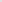 528 Senate Hart Office Building	One Gateway Center, Suite 1100Washington, D.C. 20510	Newark, New Jersey 07102202.224.4744	             Phone: 973.645.3030Fax: 973.645.0502Senator Cory BookerWashington Office	Newark Office141 Hart Senate Office Building	Gateway OneWashington, DC 20510	11-43 Raymond Plaza West Suite 2300(202) 224-3224	 Newark, NJ 07102Phone: (973) 639-8700Fax: (973) 639-8723                              U.S. 10th Congressional District Congressman Donald Payne, Jr.
              District 20 of the New Jersey State Legislature   Senator Joseph P. Cryan                                     Assemblyman Rev. Reginald Atkins	                       Assemblywoman Annette QuijanoWashington, DC Office103 Cannon House Office BuildingNewark OfficeWashington, DC 20515    60 Nelson Place, 14th FloorPhone: (202) 225-3436(LeRoy F. Smith, Jr. Public Safety Building)Fax: (202) 225-4160Newark, NJ 07102Hours: M-F 9AM-6PM ESTPhone: (973)-645-3213 Fax: (973)-645-5902985 Stuyvesant Ave.,65 Jefferson Ave., Suite B,Union, NJ 07083Elizabeth, NJ 07201Phone: (908) 343-1605Phone: (908) 327-9119